آیا یک رابطه خشونت آمیز و آزاردهنده را ترک کرده اید؟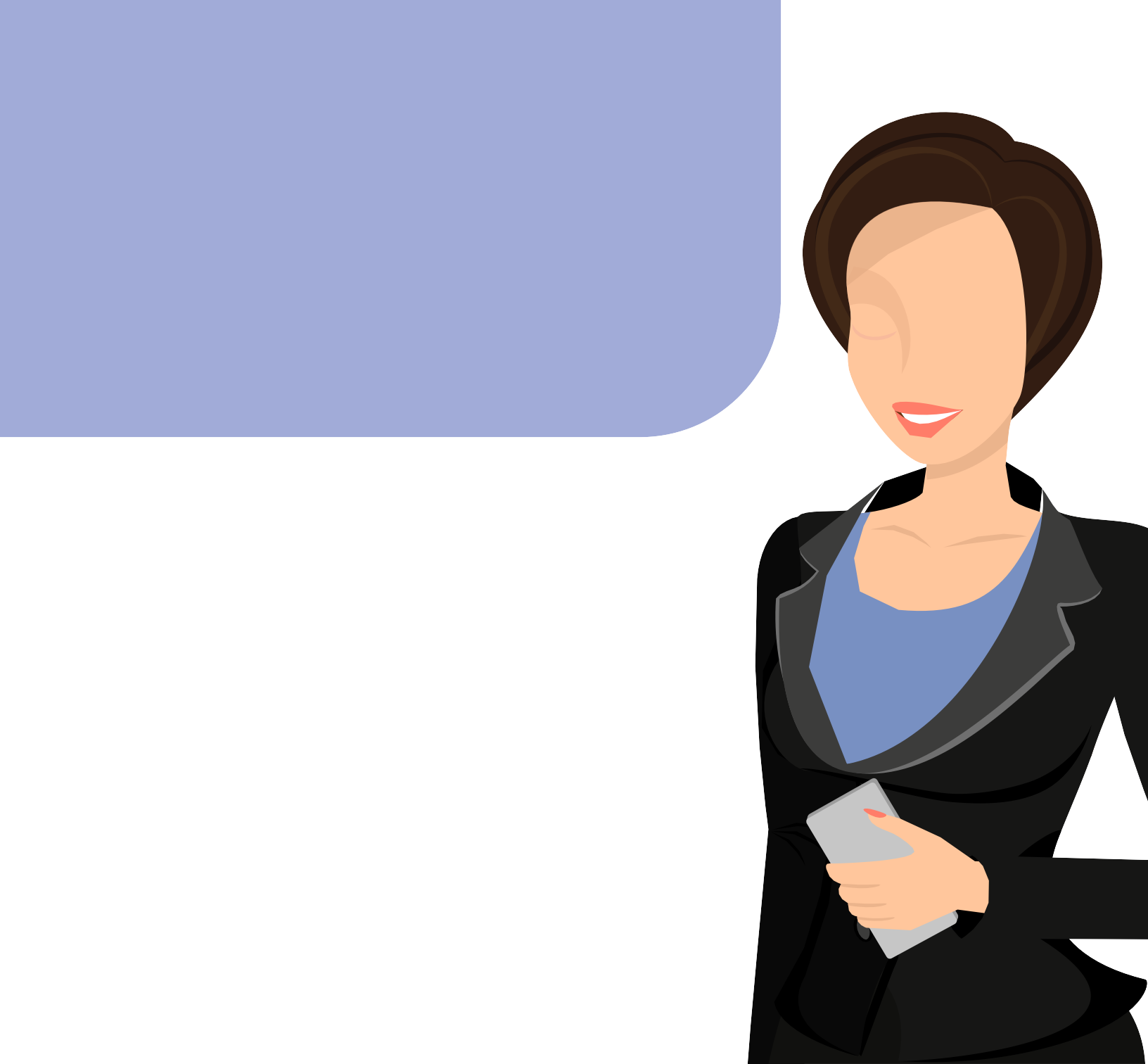 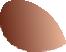 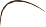 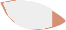 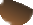 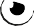 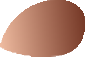 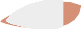 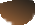 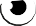 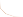 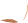 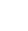 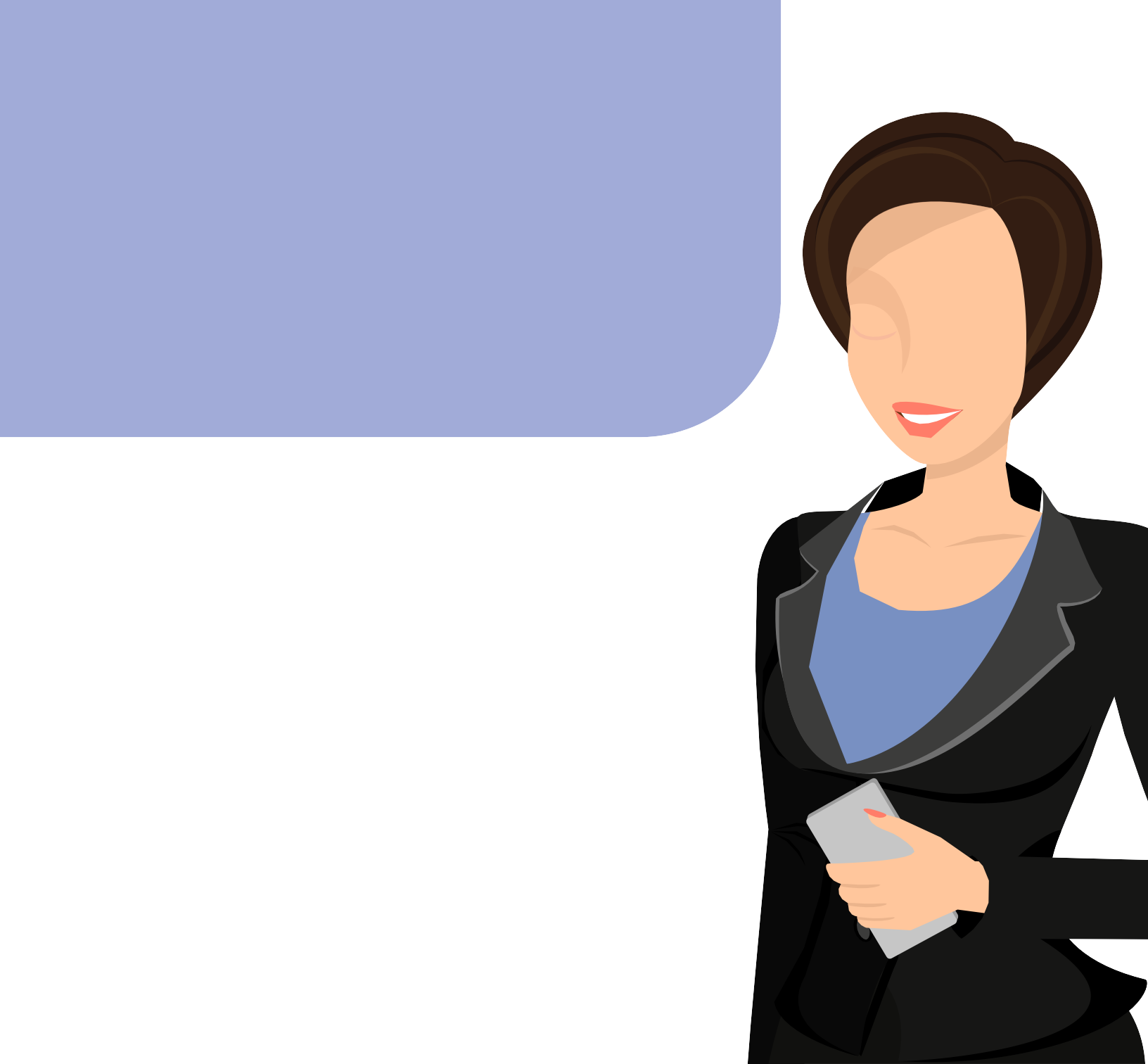 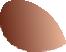 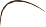 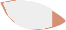 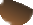 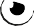 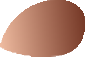 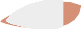 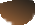 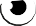 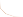 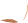 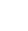 خدمات امور بازماندگان دانکستر  Doncaster Survivor Liaison Service  برای بازماندگان خشونت خانگی گروپ های هفتگی در جامعه و به طور آنلاین برگزار می کند.خدمات امور بازماندگان دانکستر خدماتی است برای بازماندگانی  یا نجات یافتگانی که دیگر در کنار شخصی نیستند که به آنها صدمه رسانده یا علیه آنها در سیستم عدالت جزایی اقدام شده است و کسانی که با یک متخصص خشونت خانگی دیگر همکاری نمی کنند. ما می‌توانیم پس از خشونت خانگی ساپورت عاطفی مستمر ارایه دهیم و کسانی را ساپورت کنیم که ممکن است در محکمه های فامیلی دوسیه داشته باشند.هدف گروپ های ساپورت با مدیریت اعضا گروپ گرد هم آوردن بازماندگانی است که تجربه‌ای خشونت خانگی دارند، تا به یکدیگر امید دهند و همدیگر را توانمند سازند تا به آنها کمک شود یک زندگی امن و عاری از خشونت خانگی داشته باشند. گروپ ‌ها فقط برای گروپ زنان، گروپ مردان و گروپ اعضای جامعه LGBTQ+ قابل دستیابی هستند. همچنین ساپورت رو در رو از طریق افراد هم گروپ از طریق خدمات امور بازماندگان Survivor Liaison Service قابل دستیابی است.اگر می‌خواهید در مورد گروپ های ساپورت معلومات بیشتری کسب کنید یا احساس می‌کنید که از ساپورت یک فرد بازمانده مستفید می شوید ، می توانید در لینک ذیل معلومات بیشتر کسب کنید:www.doncaster.gov.uk/domesticabuseبرای ساپورت و مشوره محرمانه، سنتر خشونت خانگی دانکستر از دوشنبه تا جمعه از ساعت ۹ صبح تا ۴:۳۰ بعد از ظهر باز است. با نمبر تلفون: 0130273708  به تماس شوید یا درخواست خود را به این آدرس dahub@doncaster.gov.uk ایمل روان کنید.  همچنین می‌توانید فورم ارجاع خود را در آدرس ذیل خانه پری کنید: www.doncaster.gov.uk/domesticabuse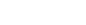 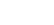 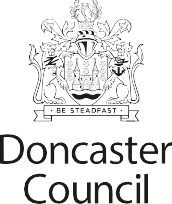 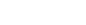 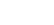 